Eleanor RigbyLennon-McCartney 1966or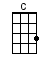 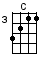 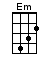 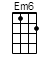 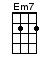 INTRO:  / 1 2 3 4 / [C] /[C] Ah, look at all the lonely [Em] people [Em][C] Ah, look at all the lonely [Em] people [Em][Em] Eleanor Rigby[Em] Picks up the rice in the church where a wedding has [C] been[C] Lives in a dream[Em] Waits at the window[Em] Wearing the face that she keeps in a jar by the [C] door[C] Who is it for?[Em7] All the lonely [Em6] peopleWhere [C] do they all come [Em] from?[Em7] All the lonely [Em6] peopleWhere [C] do they all be-[Em]long?[Em] Father McKenzie[Em] Writing the words of a sermon that no one will [C] hear[C] No one comes near[Em] Look at him working[Em] Darning his socks in the night when there’s nobody [C] there[C] What does he care?[Em7] All the lonely [Em6] peopleWhere [C] do they all come [Em] from?[Em7] All the lonely [Em6] peopleWhere [C] do they all be-[Em]long?[C] Ah, look at all the lonely [Em] people [Em][C] Ah, look at all the lonely [Em] people [Em][Em] Eleanor Rigby[Em] Died in the church and was buried along with her [C] name[C] Nobody came[Em] Father McKenzie[Em] Wiping the dirt from his hands as he walks from the [C] grave[C] No one was savedTWO PARTS TOGETHER:< PART 1 >[Em7] All the lonely [Em6] peopleWhere [C] do they all come [Em] from?[Em7] All the lonely [Em6] peopleWhere [C] do they all be-[Em]long? [Em]< PART 2 >[Em7] Ah, look at [Em6] all the lonely [C] people [Em][Em7] Ah, look at [Em6] all the lonely [C] people [Em] / [Em]orwww.bytownukulele.ca